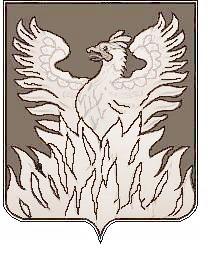 СОВЕТ ДЕПУТАТОВмуниципального образования «Городское поселение Воскресенск» Воскресенского муниципального района Московской области___________________________________________________Р Е Ш Е Н И Еот _26.01.2018 г.__№ __424/63__О внесении дополнений в Положение по увековечению памяти о выдающихся событиях и личностях, присвоению имен муниципальным учреждениям, улицам, скверам, площадям, установке объектов монументального искусства в городском поселении Воскресенск      В соответствии с Федеральным законом от 06.10.2003 N 131-ФЗ "Об общих принципах организации местного самоуправления в Российской Федерации", Федеральным законом от 25.06.2002 № 73-ФЗ «Об объектах культурного наследия (памятниках истории и культуры) народов Российской Федерации», Законом Российской Федерации от 14.01.1993 № 4292-1 «Об увековечении памяти погибших при защите Отечества» и Уставом муниципального образования «Городское поселение Воскресенск»     Совет депутатов муниципального образования «Городское поселение Воскресенск» Воскресенского муниципального района Московской области РЕШИЛ:Внести в Положение по увековечению памяти о выдающихся событиях и личностях, присвоению имен муниципальным учреждениям, улицам, скверам, площадям, установке объектов монументального искусства в городском поселении Воскресенск, утвержденное решением Совета депутатов городского поселения Воскресенск от 30.01.2015г. №74/7 (далее – Положение) следующие изменения:Дополнить статью 5 Положения пунктом 5.2 следующего содержания:«5.2. При отсутствии денежных средств у лица, ходатайствующего об увековечении памяти выдающейся личности или исторического события, Совет депутатов городского поселения Воскресенск вправе принять решение об изготовлении, установке объектов монументального искусства и памятных знаков за счет средств бюджета городского поселения Воскресенск.».2. Разместить (опубликовать) настоящее решение на Официальном сайте Городского поселения Воскресенск в соответствии с Уставом муниципального образования «Городское поселение Воскресенск» Воскресенского муниципального района Московской области.      3. Настоящее решение вступает в силу со дня его опубликования.      4. Контроль за исполнением настоящего решения возложить на председателя постоянной депутатской комиссии по законности, молодежной и социальной политике Елисеева А.В. и первого заместителя руководителя администрации городского поселения Воскресенск Кривоногова М.Г.Глава городского поселения Воскресенск						 А.С. Владович